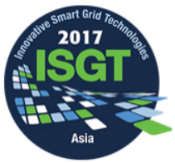 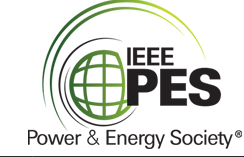 Personal DetailsStudent, Young Professionals and Women in Engineering ProgramApplication TemplateTitle:                              Last Name:                                First Name:       IEEE Membership Number:     Submission/Paper ID (if applicable)	:        University/Institution:    Bachelor Student       Master Student         PhD Student       Women in EngineeringYoung Profession         (Tick all that applies)  Street / P.O. Box:        Postal Code:                              City:                               Country:     Telephone (Country Code):              City Code:                        Number:   E-mail:     Why do you need this support?Please write a short statement why you want to get support to attend one day student/YP/WiE program (Maximum 200 words). Please also attach your resume with this application.Recommendation    (Supervisor / Head of Department):Please send signed and scanned forms to Dr. Nilesh Modi (nilesh.modi@aemo.com.au) by 25/11/2017ONLY COMPLETE APPLICATION FORM WITH SUPPORTING RESUME WILL BE CONSIDERED